Educación virtualConcepto de educación virtualEs un sistema de educación en el cual los alumnos y los profesores no están en el mismo lugar. (Jackson Bob).Son aquellas formas de estudio que no son guiadas o controladas directamente por la presencia de un profesor en el aula, pero se beneficia de la planeación y guía de los tutores a través de un medio de comunicación que permita la interrelación profesor-alumno. (José Luis García Llamas, 1986)Es un conjunto de procedimientos cuya finalidad es proporcionar instrucción por medios de comunicación impresos y electrónicos o personas que participan en un proceso de aprendizaje reglado, en lugares y horarios distintos de los del profesor o profesores. (Michael Moore, 1990)Es una estrategia educativa, basada en el uso intensivo de las nuevas tecnologías, estructuras operativas flexibles y métodos pedagógicos altamente eficientes en el proceso enseñanza-aprendizaje, que permite que las condiciones de tiempo, espacio, ocupación o edad de los estudiantes no sean factores limitantes o condicionantes para el aprendizaje.El modelo educativo de la educación virtualEl título de esta presentación es sin duda pretencioso. Digamos de una vez que estamos lejos de contar con un modelo pedagógico - por lo tanto teórico - que oriente con claridad la formas de diseñar y llevar a la práctica un proceso de enseñanza y de aprendizaje, caracterizado por eso que llamamos "virtualidad". Por eso preferimos el título en plural. Porque plurales y cambiantes son las prácticas educativas y las reflexiones teóricas con las que tratamos de comprenderlas y mejorarlas.No obstante, es evidente que el tema acapara el mayor número de esfuerzos e iniciativas de los pedagogos y educadores de todo el mundo. Esta profusión de trabajos está logrando esclarecer los temas y problemas que las tecnologías de la información y las comunicaciones plantean a la educación. Contamos ya, si no con modelos acabados, con un conjunto de principios que permiten modelar la acción educativa, al menos en algunos de sus componentes esenciales.Aclaración de términosSe considera imprescindible una breve aclaración inicial de términos.Por "modelo", entendemos estrictamente la definición del diccionario: ejemplar, patrón que se construye y luego se sigue o copia en la ejecución" (Real Academia de la Lengua Española 1977)El término "pedagógico" hace referencia a un cuerpo de conocimientos teóricos y prácticos fruto de la reflexión sobre el fenómeno de la educación intencional (Fullat 1984). Con ello delimitamos el campo semántico del término, destacando su carácter de "saber" acerca de los procesos de formación del hombre; y ciñéndolo exclusivamente al caso en que esa formación sucede porque hay una intención bilateral: enseñar algo a alguien que quiere aprender.El término "clase" puede parecer, en un primer momento, desafortunado; hace inevitable referencia al ambiente de enseñanza restringido a un espacio cerrado y neutro, en el que se reúne un profesor con un grupo de alumnos, generalmente numeroso, para ver qué aprenden de lo que el profesor dice o demuestra, casi siempre mediante comunicación verbal.Pero es un referente inevitable al hablar de virtualidad; lo virtual, por su naturaleza, dice referencia a una realidad concreta, que se puede llamar objetiva; en educación ha de ser el campus, la escuela, la clase. "virtual". Por otra parte, esa idea convencional de "tener clase" nos permitirá un buen contraste con una forma diferente de concebir la clase: como un ambiente de aprendizaje (Proyecto CONEXIONES, 1988). Hablaremos, pues de la "clase" como un ambiente que se organiza intencionalmente para favorecer la construcción de conocimientos, habilidades o actitudes deseables.Más complicaciones presenta el ponerse de acuerdo sobre qué queremos decir con "virtual". Bette Collis (1998) iniciaba el pasado año una conferencia sobre universidad virtual señalando la variedad de escenarios a los que se aplica el término; desde la teleconferencia, hasta los grupos de investigación avanzada en laboratorios virtuales. Collis ofrece una definición que parece adecuada a nuestros propósitos: "El uso de la telemática con propósitos de aprendizaje" ("Using telematics for learning-related purposses").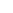 Señala la autora que lo importante en su definición es que deliberadamente se omite la idea de "distancia"; el uso de la telemática hace irrelevante el lugar donde esté la persona con la que nos comunicamos, o la información con la que trabajamos. De manera que una clase virtual es un ambiente de aprendizaje que utiliza la telemática como entorno de interacción y comunicación, en el proceso intencional de enseñar-aprender.Pretender hablar de un modelo pedagógico para este tipo de ambiente de aprendizaje exigirá determinar en qué formas el uso de la telemática podrá permitir llevar a cabo alguna de las acciones relacionadas con el aprendizaje, en forma mejor de como lo estamos haciendo sin ella. O bien, determinar las mejores formas de combinar la telemática, con los elementos pedagógicos óptimos para mejorar la calidad de la enseñanza y del aprendizaje.La efectividad de la enseñanza virtual  La pregunta de si la enseñanza virtual es tan efectiva como la enseñanza presencial para el logro de resultados de aprendizaje, continuará siendo objeto de debates e investigaciones durante mucho tiempo. En un reporte sobre el tema Phipps y Merisotis (1999) señalan que los estudios realizados pueden agruparse en tres categorías: los que contrastan resultados alcanzados por los estudiantes, los que comparan las actitudes de los estudiantes frente al aprendizaje a través de estos medios, y los que evalúan el nivel de satisfacción de los alumnos con la enseñanza virtual. Por ejemplo, en una investigación realizada por Shutte (1996), los estudiantes de un curso sobre estadística social se asignaron aleatoriamente a una clase virtual y a una clase presencial.Los contenidos de las clases y de los exámenes fueron comparables para ambos grupos. Se encontró que los estudiantes de la clase virtual obtuvieron mejores resultados en las pruebas. El investigador concluye que las diferencias en el desempeño pueden atribuirse a una mejor capacidad de los estudiantes para colaborar entre ellos cuando trabajan en línea. En efecto, se observó que los estudiantes con un mejor desempeño en ambos grupos también evidenciaron una mayor interacción con sus compañeros. Shutte señala que este factor colaboración es una variable clave que debe controlarse cuidadosamente en futuros estudios. Según Phipps y Merisotis (1999) la mayoría de los estudios indican que los resultados de aprendizaje que se obtienen utilizando tecnologías para enseñar a distancia son similares a los que se obtienen mediante la enseñanza tradicional. También comentan que de acuerdo con resultados de muchas investigaciones, la tecnología no es un factor tan importante para el aprendizaje como la naturaleza de las tareas o actividades, las características del alumno, la motivación o la preparación académica del instructor. Así mismo, estos autores cuestionan algunos de estos estudios porque no han definido ni controlado adecuadamente ciertas variables, y porque se han apoyado más en métodos cualitativos que cuantitativos. Muchas investigaciones manejan el supuesto ilusorio de un "aprendiz típico", desconociendo así la enorme diversidad de estilos cognitivos y formas de aprender que caracterizan la población estudiantil. Palloff y Pratt (2001), dos especialistas en el tema de educación virtual, comentan que su experiencia de trabajo con la enseñanza en-línea ha cambiado significativamente la manera como se acercan a los alumnos en una clase presencial; ya no centran su trabajo docente en exposiciones orales de los contenidos de los libros; ahora asumen que los estudiantes pueden leer estos contenidos, y por lo tanto conciben la clase como un espacio para estimular el trabajo colaborativo y autónomo.El Modelo Educativo en LíneaEn la educación virtual el aprendizaje está centrado en el alumno y su participación activa en la construcción de conocimientos le asegura un aprendizaje significativo.En la modalidad basada en Internet se definen los contenidos y actividades para un curso partiendo de la estrategia didáctica diseñada por el profesor. El alumno realiza su proceso de aprendizaje a partir de dichos contenidos y actividades, pero sobre todo, a través de su propia motivación por aprender, de la interacción con otros compañeros y de la guía y asesoría de su profesor.
El alumno de la educación virtual aprende de forma más activa pues no sólo recibe la instrucción del profesor, sino que aprende a través de la búsqueda de información, la autorreflexión y las diversas actividades que realiza de manera individual y colaborativa.Ventajas y desventajas de la enseñanza virtualVentajas para el alumno:Se siente personalizado en el trato con el profesor y sus compañeros.Puede adaptar el estudio a su horario personal.Puede realizar sus participaciones de forma meditada gracias a la posibilidad de trabajar off-line.Podrá seguir el ritmo de trabajo marcado por el profesor y por sus compañeros de curso.El alumno tiene un papel activo, que no se limita a recibir información sino que forma parte de su propia formación.Todos los alumnos tienen acceso a la enseñanza, no viéndose perjudicados aquellos que no pueden acudir periódicamente a clase por motivos como el trabajo, la distancia, etc...Existe feed-back de información, de manera que el profesor conoce si el alumno responde al método y alcanza los objetivos fijados inicialmente.Se beneficia de las ventajas de los distintos métodos de enseñanza y medios didácticos tradicionales, evitando los inconvenientes de los mismos.Para la universidadPermite a la universidad ofertar formación a las empresas sin los añadidos que suponen los desplazamientos, alojamientos y dietas de sus trabajadores.Permite a la universidad ampliar su oferta de formación a aquellas personas o trabajadores que no pueden acceder a sus cursos presénciales.Permite superar la calidad de los cursos presénciales.Aumenta la efectividad de los presupuestos destinados a la educación: en muchos países los presupuestos de educación están congelados aunque  la demanda aumenta. Mientras que la financiación disminuye, los gobiernos piden niveles más altos y mayor relevancia del factor "profesionalizador" de los cursos.Responsabilidad del sistema educativo: los gobiernos no sólo esperan que las instituciones educativas mejoren su relación coste-eficacia, sino que también esperan que éstas justifiquen el uso que hacen del dinero públicoDesventajasA pesar de las múltiples ventajas que ofrece el recurso virtual no se pueden desconocer los riesgos potenciales por el mal uso que se le puede dar, entre ellos tenemos:La pasividad del sujeto frente a este medio, pues se percibe como un "medio fácil".Inexistencia de estructura pedagógica en la información y multimedia
Tecnófobos y tecnófilos.Dificultades organizativas, problemas técnicos y altos costos de mantenimiento.Temor a que los estudiantes vean los medios con pasividad de mirar un programa de TV (telenovelas) caracterizado por una tendencia al facilismo inmediato, inconveniente para aprender ciertos contenidos.La tendencia a trabajar cualquier aspecto o contenido de forma virtual, dejando de lado el uso de medios más sencillos como el retroproyector.Falta de una estructura pedagógica adecuada, diseñada intencionalmente teniendo en cuenta los procesos cognitivos y las formas de aprender de los estudiantes.Algunos éxitos y fracasos en educación virtual  Según un artículo del New York Times (Hafner, 2002), varios proyectos importantes de educación virtual han resultado menos rentables y exitosos de lo esperado. Por ejemplo la Universidad de Columbia, en asocio con otras prestigiosas instituciones como la Universidad de Chicago, la Universidad de Michigan, etc., inició hace algunos años un ambicioso proyecto denominado www.Fathom.com para ofrecer cursos en-línea a través de la Red, en la cual se invirtieron más de 25 millones de dólares.El número de estudiantes interesados en los cursos válidos para obtener un título académico fue inferior a las expectativas, Fathom.com decidió redireccionar su oferta de cursos hacia la actualización, el entrenamiento profesional y la educación permanente.Según los directivos de este proyecto la mayoría de la gente está poco familiarizada con el aprendizaje en-línea, y este tipo de cursos pueden ir generando mayor interés y confianza en la enseñanza virtual (www.nytimes.com/2002/05/02 ). Otro programa de educación virtual que según el artículo de Hafner (2002) no ha tenido el éxito previsto es el proyecto NYUonline de la Universidad de New York, creado en 1998 con el objetivo de ofrecer capacitación y entrenamiento a las empresas. Los cursos desarrollados para este programa no estaban dirigidos a la obtención de títulos académicos, y se vendían como paquetes a los clientes corporativos. En dos años de funcionamiento la universidad de New York invirtió en este programa cerca de 25 millones de dólares; no obstante, las matrículas no alcanzaron los niveles esperados, llegando a un punto máximo de 500 alumnos. Por esta razón el programa fue prácticamente cerrado, trasladando algunas de sus funciones al Departamento de Educación Permanente de la Universidad, donde debió estar desde su inicio según opinión de uno de sus directivos. Una lección aprendida de esta experiencia es que si una institución universitaria quiere incursionar en el campo de la educación virtual puede hacerlo sin tener que crear nuevas unidades o centros académicos (www.nytimes.com/2002/05/02). Contrastando con los dos ejemplos anteriores, la universidad de Phoenix online es un caso particularmente exitoso de educación virtual. En al año 1989 fue una de las primeras en obtener acreditación para sus programas vía Internet. Su misión es ofrecer una oportunidad a personas adultas que trabajan para que adquieran los conocimientos y habilidades necesarias para alcanzar sus metas profesionales, mejorar la productividad de sus empresas o instituciones, y apoyar con liderazgo y servicio a sus comunidades. Busca una enseñanza equilibrada entre la teoría y la práctica apoyándose en un equipo docente que no sólo posee una preparación académica avanzada, sino amplia experiencia en su ejercicio profesional. Tiene alrededor de 37,600 estudiantes de pregrado, maestría y doctorado, residentes en más de 70 países diferentes, y matriculados en programas de Negocios, Administración, Tecnología, Educación, y Enfermería. Esta universidad ofrece el 100% del currículo a través de la Red. Utiliza un formato asincrónico que resulta muy flexible y conveniente para los alumnos. Los programas están diseñados para que se puedan aplicar inmediatamente en el ambiente de trabajo. La Western Governors University es otro caso muy exitoso de universidad virtual que merece destacarse. Fue fundada en 1995 por los gobernadores de 19 estados en la región occidental de los Estados Unidos. Es una institución cuya enseñanza está basada en competencias, y que no otorga certificados o grados por un número determinado de créditos aprobados. Tampoco opera bajo un calendario académico tradicional; una clase puede empezar cualquier día, algunas duran unas pocas semanas, otras todo un semestre, y otras pueden durar lo que el alumno se demore para estudiar todo el material del curso. Ofrece actualmente ocho programas de pregrado y postgrado en tres áreas: tecnologías de la información, administración de negocios y educación. Su catálogo en-línea ofrece más de 1000 cursos de 45 universidades y proveedores comerciales diferentes ( www.wgu.edu ).A los estudiantes no se les exige tomar ningún curso, y para obtener un título el único requisito es aprobar una serie de exámenes. La función de los profesores no es enseñar en el sentido convencional; actúan como consejeros que determinan lo que el estudiante sabe o desconoce, y los cursos que necesita para que pueda afrontar con éxito las pruebas. Para obtener un título se requieren competencias en dominios generales como la escritura y las matemáticas, y específicas del área. Todo el proceso para alcanzar un grado académico gira en torno al sistema de pruebas. El futuro de la educación virtual Según Miller y Miller (2000), se pueden identificar cuatro factores que juegan un papel crucial en el futuro de la educación virtual: la investigación sobre su efectividad, los avances tecnológicos, los costos y la competencia del mercado, y la respuesta a las influencias del mercado. Los resultados que vayan arrojando las investigaciones sobre la eficacia de los cursos virtuales como medio de enseñanza y aprendizaje determinarán su lugar y vigencia en el porvenir. Los avances tecnológicos en equipos y programas para la comunicación en red ofrecerán nuevas herramientas para la educación virtual. Los exploradores de Internet tendrán opciones más sofisticadas para controlar diversos medios audiovisuales, y los proveedores de conexión a la Red ofrecerán servicios cada vez más complejos y potentes, que simplificarán el intercambio de información y el trabajo colaborativo, la distribución y acceso a cursos con estructuras hipermediales y un alto nivel de interactividad (Miller y Miller, 2000). Según el Departamento de Educación de los Estados Unidos, en 1978 el número de cursos universitarios a distancia era de 52.270, y la población atendida alcanzaba unos 710.000 alumnos, lo que equivalía a un 5% del total de alumnos matriculados en programas presénciales de pregrado en ese país. Cabe señalar que estos cursos se apoyaban en diversos medios como el correo postal, el correo electrónico y las listas de destinatarios; unos pocos utilizaban aplicaciones informáticas, audioconferencias o videoconferencias. Actualmente, según datos de la Internacional Data Corporation, el número de alumnos que están tomando cursos en-línea puede llegar a 2.23 millones, cifra equivalente a un 15% de la población estudiantil universitaria (Ko y Rossen, 2001).  Es razonable suponer que el volumen creciente de servicios de capacitación e información, ventas, y transacciones financieras que se están realizando en la Red incentivarán cuantiosas inversiones en una mejor infraestructura de comunicación. Con un ancho de banda mayor, la enseñanza virtual podrá apoyarse más en estrategias sincrónicas; así, en vez de participar en una sesión de chat tecleando comentarios, el docente y los alumnos pueden utilizar audio y video para hablar directamente entre ellos, hacer exposiciones, y cooperar en tareas o proyectos. Las horas de oficina virtual serán más usuales, apoyadas en plataformas informáticas que permiten la comunicación audiovisual entre docentes y alumnos, la utilización conjunta de un programa, el examen y discusión de documentos en un tablero electrónico (Ko y Rossen, 2001). Las conexiones de alta velocidad influyen igualmente en las formas de trabajo asincrónico, que también pueden incorporar video, audio, o animaciones tridimensionales. En ambientes de comunicación de banda ancha, donde la interacción alumno-docente es más directa y fluida, los docentes tienen la oportunidad de crear y suministrar ellos mismos los contenidos, y controlar mejor el desarrollo de los cursos, lo que influye significativamente en la calidad e impacto de la enseñanza (Ko y Rossen, 2001). Las plataformas de administración de cursos, como WebCT, Blackboard, e-College, o Learning Space son fundamentalmente sistemas asincrónicos. Aunque incluyen la opción del chat, una herramienta sincrónica, asumen que los alumnos se conectan a una hora de su elección, examinan el material disponible en el sitio y realizan la mayor parte del trabajo sin estar conectados a la Red. No obstante, en ambientes con conexiones de alta velocidad y comunicación sincrónica se vive la experiencia de asistir a una clase virtual, es decir, entrar a una hora determinada e interactuar con el docente y los compañeros utilizando herramientas que soportan el flujo de información de doble vía. Este tipo de plataformas permiten que el profesor exponga en vivo la clase, los estudiantes pregunten, hagan discusiones, observen un video y lo analicen colectivamente, y respondan las preguntas de un examen. El docente tiene pleno control de todas estas actividades, por ejemplo puede interrumpir una discusión para exhibir una fotografía o un gráfico, presentar un documento, una serie de diapositivas, o un video. La educación virtual puede ser una alternativa considerablemente más barata que la enseñanza presencial. Se necesitan menos instructores, menos aulas de clase, y menos personal administrativo para atender un mayor número de alumnos. Esta reducción en los costos está estimulando la oferta de cursos virtuales en un número creciente de instituciones. A medida que la universidades ofrezcan más cursos y programas en-línea aumentará la competencia por atraer estudiantes. Esta competencia, sumada a unos costos menores, puede producir una caída dramática en el número de alumnos matriculados en los programas presénciales. A la luz de estas circunstancias, la educación superior sufrirá transformaciones profundas en su filosofía y organización (Miller y Miller, 2000). Aunque los medios, los gobiernos, o las instituciones académicas sostengan que las nuevas tecnologías de la comunicación y la información son herramientas esenciales para la educación actual, la fuerza que jalonea estos cambios es el mercado. A medida que la enseñanza virtual vaya penetrando la educación superior, las universidades se verán obligadas a introducir reformas que les permitan sobrevivir en un mercado global, tales como: disminuir su planta de docentes, reducir su infraestructura física, disminuir los costos de la investigación y cobrar muchos servicios de apoyo, eliminar la estabilidad de los docentes, y evaluar su desempeño con criterios económicos. Estas fuerzas podrían alejar la educación superior de sus más caros ideales de democracia, formación liberal e investigación (Miller y Miller, 2000). ConclusiónPodemos considerar que el nuevo modelo educativo virtual está plenamente implantado, soportado tanto desde su perspectiva tecnológica como didáctica, y su uso se irá incrementando en los próximos años. Concretamente, en el caso de la enseñanza superior en nuestro país, prácticamente todas las Universidades públicas y privadas o bien imparten cursos virtuales en la actualidad o bien han iniciado o realizado ya distintos proyectos en el área de la teleformación.En la educación virtual el aprendizaje está centrado en el alumno y su participación activa en la construcción de conocimientos le asegura un aprendizaje significativo. Los profesores (facilitadores) ya no centran su trabajo docente en exposiciones orales de los contenidos de los libros; ahora asumen que los estudiantes pueden leer estos contenidos, y por lo tanto conciben la clase como un espacio para estimular el trabajo colaborativo y autónomo.En la actualidad decenas de instituciones tanto públicas como privadas están desarrollando y ofreciendo programas de educación virtual.A medida que la enseñanza virtual vaya penetrando la educación superior, las universidades se verán obligadas a introducir reformas que les permitan sobrevivir en un mercado global, tales como: disminuir su planta de docentes, reducir su infraestructura física, disminuir los costos de la investigación y cobrar muchos servicios de apoyo, eliminar la estabilidad de los docentes, y evaluar su desempeño con criterios económicos.